Просјечна нето плата у јануару 810 КМНајвиша просјечна нето плата у подручју Финансијске дјелатности и дјелатности осигурања 1 260 КМ, најнижа у подручју Административне и помоћне услужне дјелатности 498 КМПросјечна мјесечна нето плата запослених у Републици Српској, исплаћена у јануару 2014. године износи 810 КМ, а просјечна мјесечна бруто плата 1 336 КМ.У поређењу са децембром 2013. године, просјечна нето плата исплаћена у јануару 2014. мања је реално за 1,3%, док је у односу на јануар 2013. године реално већа за 1,7%. Највиша просјечна нето плата у јануару 2014. године, посматрано по подручјима дјелатности, исплаћена је у подручју Финансијске дјелатности и дјелатности осигурања и износи 1 260 КМ, а најнижа у подручју Административне и помоћне услужне дјелатности 498 КМ.У јануару 2014. године, у односу на децембар 2013, раст нето плате забиљежен је у подручјима Умјетност, забава и рекреација 2,7%, Трговина на велико и на мало, поправка моторних возила и мотоцикала 2,1%, Производња и снабдијевање електричном енергијом, гасом, паром и климатизација 1,9% и Стручне, научне и техничке дјелатности 1,7%.          		         км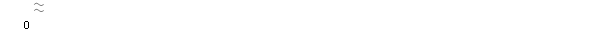 Графикон 1. Просјечнe нето платe запослених по мјесецимаМјесечна инфлација у јануару 2014. године 0,1%Годишња инфлација (I 2014/I 2013.) -1,8%Цијене производа и услуга, које се користе за личну потрошњу у Републици Српској, мјерене индексом потрошачких цијена, у јануару 2014. године у односу на децембар 2013. године, више су у просјеку за 0,1%. Забиљежен је раст код четири од укупно 12 одјељака. У одјељку Алкохолна пића и дуван забиљежен је раст цијена од 4,9% и то у групи Дуван забиљежен је раст цијена од 7,0% усљед повећања акциза на дуван и дуванске прерађевине.У Одјељаку Храна и безалкохолна пића гдје су цијене у просјеку више за 0,7%, група Храна биљежи раст цијена 0,9% и то повећање цијена овај мјесец забиљежено је код поврћа 9,1%, биљне масти 5,1%, конзервисане и прерађене рибе 4,1%, тјестенине 2,5%, млијека 1,7%. У групи Безалкохолних пића цијене се у просјеку ниже за 0,4% усљед нижих цијена кафе за 1,0%, чаја за 0,5% и минералне воде за 0,3%.Раст индекса цијена 0,5% који је забиљежен у одјељку Здравство настао је због виших цијена појединих лијекова за 0,7% и осталих медицинских производа (завоји, шприце, топломјери) за 0,1%. Индекс одјељка Становање биљежи раст 0,1% због повећања цијене воде и канализације у Бијељини. С друге стране, пад цијена забиљежен је код шест од укупно 12 одјељака. У одјељку Превоз забиљежен је пад цијена 0,2% усљед нижих цијена горива и мазива за 0,3%. И у одјељку Рекреација и култура забиљежен је пад цијена 0,2%, због нижих цијена опреме за спорт и рекреацију 3,5% и нижих цијена путних аранжмана за зимовања 4,2%. Пад цијена 0,3% који је забиљежен у одјељку Остала добра и услуге настао је због нижих цијена производа за личну његу и хигијену за 0,7%. Пад цијена 0,5% који је забиљежен у одјељку Намјештај и покућство настао је због нижих цијена производа за чишћење и одржавање куће за 0,9%. Одјељак Комуникације биљежи пад цијена 1,0%, а највећи пад цијена био је у одјељку Одјећа и обућа за 4,2% због сезонских снижења одјеће и обуће.У одјељцима Образовање и Ресторани и хотели цијене су у просјеку остале исте.Индекси производа и услуга, који се користе за личну потрошњу у Републици Српској, у јануару 2014. године у односу на исти мјесец 2013. године, нижи су у просјеку за 1,8%. Највећи утицај имао је индекс одјељка Храна и безалкохолна пића који је у односу на јануар 2013. године нижи за 4,0%.Цијене произвођача индустријских производа на домаћем тржишту (I 2014/XII 2013.) у просјеку више 0,1%Цијенe произвођачa индустријских производа на домаћем тржишту у јануару 2014. године у односу на децембар 2013. године у просјеку су више за 0,1%, a у односу на јануар 2013. године ниже су за 1,3%.Посматрано по намјени потрошње, у јануару 2014. године, у односу на децембар 2013. године, цијене интермедијарних производа у просјеку су више за 0,5%, цијене нетрајних производа за широку потрошњу више су за 0,1%, цијене енергије у просјеку су ниже за 0,1%, док су цијене капиталних прозвода као и цијене трајних производа за широку потрошњу у просјеку остале на истом нивоу.Цијене трајних производа за широку потрошњу посматрано по намјени потрошње, у јануару 2014. године, у односу на јануар 2013. у просјеку су више за 0,7%, док су цијене интермедијарних производа у просјеку ниже за 3,3%, цијене нетрајних производа за широку потрошњу ниже су за 1,1%, цијене капиталних прозвода за 0,8%, а цијене енергије за 0,1%.Посматрано по подручјима индустријске производње (PRODCOM), цијене подручја (Ц) прерађивачка индустрија у јануару 2014. године у односу на децембар 2013. године у просјеку су више за 0,2%, цијене подручја (Б) вађење руда и камена више су за 0,1%, док су цијене подручја (Д) производња и снабдијевање електричном енергијом, гасом, паром и климатизација, у просјеку остале на истом нивоу.У јануару 2014. године, у односу на јануар 2013, цијене подручја Вађење руда и камена више су за 0,3%, цијене подручjа Прерађивачка индустрија ниже су за 2,3%, док су цијене подручја производња и снабдијевање електричном енергијом, гасом, паром и климатизација у просјеку остале на истом нивоу.Цијене произвођача индустријских производа на страном тржишту                         (I 2014/XII 2013.) у просјеку ниже 0,9%Цијенe произвођачa индустријских производа на страном тржишту у јануару 2014. године у односу на децембар 2013. године у просјеку су ниже за 0,9%, а у односу на јануар 2013. године више су за 0,9%.Посматрано по намјени потрошње, у јануару 2014. године у односу на децембар 2013. године цијене нетрајних производа за широку потрошњу у просјеку су више зa 0,2%, цијене интермедијарних производа више су за 0,1%, цијене енергије у просјеку су ниже за 5,0%, цијене трајних производа за широку потрошњу ниже су за 0,1%, док су цијене капиталних производа  у просјеку остале на истом нивоу.Цијене нетрајних производа за широку потрошњу, посматрано по намјени потрошње, у јануару 2014. у односу на јануар 2013, у просјеку су више за 3,3%, цијене интермедијарних производа више су за 2,1%, цијене трајних производа за широку потрошњу за 1,0% и цијене капиталних производа за 0,1%; док су цијене енергије у просјеку ниже за 3,6%. Посматрано по подручјима индустријске производње (PRODCOM), цијене подручја (B) вађење руда и камена у јануару 2014. године у односу на децембар 2013. године у просјеку су више за 4,4%, док су цијене подручја (Д) производња и снабдијевање електричном енергијом, гасом, паром и климатизација у просјеку ниже за 5,4% и цијене подручја (C) прерађивачка индустрија за 0,1%. У јануару 2014, у односу на јануар 2013, цијене подручја Вађење руда и камена у просјеку су више за 5,5%, и цијене подручја Прерађивачка индустрија за 1,7%.Извоз (I 2014/I 2013) повећан 16,6%Покривеност увоза извозом (I 2014.) 77,7% У оквиру укупно остварене робне размјене Републике Српске са иностранством у јануару ове године, проценат покривености увоза извозом износио је 77,7%.У јануару 2014. остварен је извоз у вриједности од 196 милиона КМ, што је за 16,6% више у односу на исти мјесец претходне године. Увоз је, у истом мјесецу, износио 252 милиона КМ, што је за 12,9% мање у односу на исти мјесец претходне године. У погледу географске дистрибуције робне размјене Републикe Српскe са иностранством, у јануару 2014. године, највише се извозило у Србију и то у вриједности од 37 милиона КМ, односно 19,1%, те у Италију 34 милиона КМ, односно 17,6% од укупног оствареног извоза.У истом мјесецу, највише се увозило из Србије и то у вриједности од 45 милиона КМ, односно 17,9% и из Русије, у вриједности од 39 милиона КМ, односно 15,6% од укупно оствареног увоза.Посматрано по групама производа, у јануару 2014. године, највеће учешће у извозу остварују нафтна уља и уља добиjена од битуменозних минерала (осим сирових) са укупном вриједношћу од 25 милиона КМ, што износи 13,0% од укупног извоза, док највеће учешће у увозу остварује нафта и уља добијена од битуменозних минерала (сирова), са укупном вриједношћу од 38 милиона КМ, што износи 15,0% од укупног увоза. Графикон 2. Извоз и увоз по мјесецима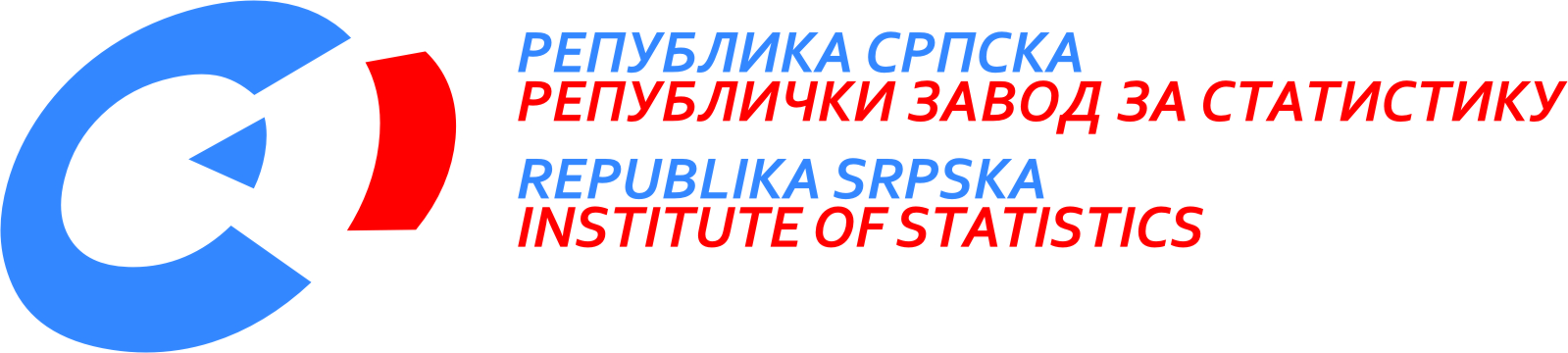             24. фебруар 2014.   2/14 фебруар 2014. годинеСАОПШТЕЊЕ ЗА МЕДИЈЕМАТЕРИЈАЛ ПРИПРЕМИЛИ: Статистика радаБиљана Глушацbiljana.glusac@rzs.rs.ba Статистика цијена Биљана ТешићBiljana.tesic@rzs.rs.baЈасминка Милићjasminka.milic@rzs.rs.baСтатистика спољне трговине мр Сања Стојчевић Увалићsanja.stojcevic@rzs.rs.baОБЈАШЊЕЊА ПОЈМОВА - просјек¹ - процјенаСаопштење припремило одјељење публикацијаВладан Сибиновић, начелник одјељењаИздаје Републички завод за статистику,Република Српска, Бања Лука, Вељка Млађеновића 12дДр Радмила Чичковић, директор ЗаводаСаопштење је објављено на Интернету, на адреси: www.rzs.rs.baтел. +387 51 332 700; E-mail: stat@rzs.rs.baПриликом коришћења података обавезно навести извор